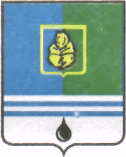 Управление  ОБРАЗОВАНИЯАдминистрации города Когалыма ПРИКАЗО проведении муниципального этапа олимпиады младших школьников«ЮНИОР» в 2013-2014 учебном годуВ соответствии с календарным графиком городских внешкольных мероприятий интеллектуальной и творческой направленности на 2013 - 2014 учебный год,  утвержденным приказом Управления образования от 30.08.2013  № 618, Положением о проведении школьного и муниципального этапов олимпиады младших школьников «ЮНИОР» среди учащихся 4 классов  общеобразовательных организаций города Когалыма, утвержденным приказом Управления образования от 20.12.2013 № 965 (далее - Положение), с целью активизации работы с одарёнными детьми в общеобразовательных организациях города КогалымаПРИКАЗЫВАЮ:Провести в 2013 - 2014 учебном году муниципальный этап олимпиады младших школьников «ЮНИОР» (далее -  олимпиада) для учащихся 4-х классов общеобразовательных организаций города по математике, русскому языку, окружающему миру.Утвердить:2.1. Сроки, время и место проведения олимпиады:27 февраля  - математика;-    28 февраля  - русский язык;-    1 марта  - окружающий мир.Место проведения - МАОУ «Средняя школа №8» корпус 2.Начало олимпиад - 10.00. Состав муниципальной предметно-методической комиссии олимпиады согласно приложению 1 к данному приказу.Состав организационного комитета олимпиады согласно приложению 2 к данному приказу.Состав ассистентов для проведения олимпиады согласно приложению 3 к данному приказу.Состав жюри олимпиады согласно приложению 4 к данному приказу.3.	Руководителям общеобразовательных организаций города Когалыма:3.1.	Подать заявки на участие команд в олимпиаде в соответствии с Положением.3.2.	Обеспечить явку участников олимпиады, ассистентов и членов жюри.4.	Директору МАОУ «Средняя школа №8» Баженовой Е.В. обеспечить необходимые условия для  проведения олимпиады.5.	Муниципальной предметно-методической комиссии разработать тексты олимпиадных заданий в срок до 17.02.2014.6. Организационному комитету во время проведения муниципального этапа олимпиады создать условия, обеспечивающие сохранность жизни и здоровья всех участников. 7.	Контроль за исполнением данного приказа возложить на начальника отдела по общему и дополнительному образованию Власенко М.Г.Сычугова З.Р.                                                                                              Приложение 1к приказу  от 28.01.2014 № 65Состав муниципальной предметно-методической комиссии олимпиады младших школьников «ЮНИОР» на территории города Когалымав 2013 - 2014 учебном году	 Приложение 2к приказу  от 28.01.2014 № 65Состав организационного комитетамуниципального этапа олимпиады младших школьников «ЮНИОР»Приложение 3к приказу  от 28.01.2014 № 65Состав ассистентовмуниципального этапа олимпиады младших школьников «ЮНИОР»МатематикаПриложение 4к приказу  от 28.01.2014 № 65Состав жюри муниципального этапа олимпиады младших школьников «ЮНИОР»МатематикаРусский языкОкружающий мирОт«28»января2014г.№65Начальник Управления образования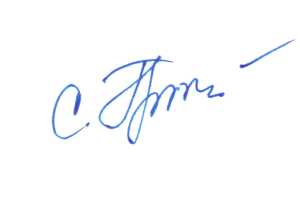 С.Г. Гришина1.Сычугова Зульфия Раильевна- председатель муниципальной предметно-методической комиссии, специалист-эксперт отдела по общему и дополнительному образованию управления образования Администрации города Когалыма.2.МосквинаНаталья Степановна- руководитель городского педагогического сообщества учителей начальных классов, учитель начальных классов МАОУ «Средняя школа № 8».3.ЕфановаВалентина Петровна- заместитель директора по УВР, учитель начальных классов МБОУ «Средняя школа № 6».1.Сычугова Зульфия Раильевна- председатель организационного комитета, специалист - эксперт отдела по общему и  дополнительному образованию управления образования Администрации города Когалыма;2.ЖериковаЕвгения Александровна- заместитель директора МАОУ «Средняя школа №8»;3.ГрунинаСветлана Анатольевна- руководитель школьного методического объединения  учителей начальных классов МАОУ «Средняя школа №8».1.ПластининаЕлена Валерьевна- учитель начальных классов МБОУ «Средняя школа №3»;2.Вагнер Татьяна Николаевна- учитель начальных классов МБОУ «Средняя школа №5»3.ВовкОльга Ивановна- учитель начальных классов МБОУ «СОШ №7»;Русский языкРусский язык1.ГуринаСветлана Николаевна- учитель начальных классов МБОУ «Средняя школа №3»;2.Балабошкина Ирина Ричардовна- учитель начальных классов МАОУ «Средняя школа №8»;3.ДумбраваЛюдмила Георгиевна- учитель начальных классов МБОУ «СОШ №7»;Окружающий мирОкружающий мир1.ПопиранскаяЛариса Владимировна- учитель начальных классов МАОУ «Средняя школа №8»;2.Чернова Светлана Алексеевна- учитель начальных классов МБОУ «СОШ №7»;3.ЕпифановаАнна Владимировна- учитель начальных классов МБОУ «Средняя школа  №6».1.Антропов Герман Николаевич- учитель начальных классов МБОУ «СОШ №10», председатель жюри;2.МамадоваНаталья Владиславовна- учитель начальных классов МБОУ «Средняя школа №5»;3.АхметоваАйна Мурадбековна- учитель начальных классов МБОУ «Средняя школа №3»;4.ДяченкоТамара Николаевна- учитель начальных классов МБОУ СОШ  №1;5.СапогинаСветлана Юрьевна- учитель начальных классов МАОУ «Средняя школа №8».1.КарасёваМаргарита Николаевна - учитель начальных классов МБОУ «СОШ  №7», председатель жюри;2.МуквичТатьяна Евгеньевна- учитель начальных классов МБОУ СОШ №1;3.МатвеенкоГалина Николаевна- учитель начальных классов МБОУ «СОШ №10»;4.ШамаеваОльга Радионовна- учитель начальных классовМБОУ «Средняя школа №3»;5.СеркинаВалентина Львовна- учитель начальных классов МБОУ «Средняя школа  №6».1.ХрабрыхЛидия Алексеевна- учитель начальных классов МБОУ СОШ №1, председатель жюри;2.ЮмагузинаГульфира Минигалеевна- учитель начальных классов МБОУ «Средняя школа №6»;3.НасыроваЛилия Нургалиевна- учитель начальных классов МБОУ «Средняя школа №3»;4.ШинкарёваЛюбовь Викторовна- учитель начальных классовМБОУ «Средняя школа №5»;5.ПопирайкоНеонила Николаевна- учитель начальных классов МБОУ «СОШ №10».